页面尺寸：页边距：上：2.65厘米，下：2.82厘米，左：1.9厘米，右：1.9厘米纸张大小：Letter，宽度：21.59厘米，高度：27.94厘米无网格论文不能少于5页Insert Your Title Here（题目字体Linux Biolinum,字号：17.5，加粗，居中，段前2 磅，段后5磅）Insert Subtitle Here（副标题字体Linux Biolinum，字号小四，居中，段前6 磅段后3 磅，多倍行距1.1）FirstName Surname†第一作者（注意†号代表是通讯作者的意思）
 Department Name
 Institution/University Name
 City State Country
 † Corresponding author email@email.comFirstName Surname第二作者
 Department Name
 Institution/University Name
 City State Country
 email@email.comFirstName Surname第三作者
 Department Name
 Institution/University Name
 City State Country
 email@email.comFirstName Surname第四作者
 Department Name
 Institution/University Name
 City State Country
 email@email.comFirstName Surname第五作者
 Department Name
 Institution/University Name
 City State Country
 email@email.comFirstName Surname第六作者
 Department Name
 Institution/University Name
 City State Country
 email@email.com作者名字字体：Linux Libertine，字号小四，居中作者单位和作者邮箱字体：Linux Libertine，字号10，居中ABSTRACT（ABSTRACT字体Linux Libertine，字号11，加粗，段前6 磅，段后4 磅）In this sample-structured document, neither the cross-linking of float elements and bibliography nor metadata/copyright information is available. The sample document is provided in “Draft” mode and to view it in the final layout format, applying the required template is essential with some standard steps.These steps, which should require generation of the final output from the styled paper, are mentioned here in this paragraph. First, users have to run “Reference Numbering” from the “Reference Elements” menu; this is the first step to start the bibliography marking (it should be clicked while keeping the cursor at the beginning of the reference list). After the marking is complete, the reference element runs all the options under the “Cross Linking” menu.For accuracy check of the structured paper, user can run the option Manuscript Validation. It informs the user of the wrong or missing values in the paper. The user must correct the paper as per validation messages and rerun Manuscript Validation.Now, to generate the required layout of the paper, the user should select one of the template styles under the Define Template Style option (choose the required layout design, i.e. choose between Journals and Proceedings).∗Article Title Footnote needs to be captured as Title Note†Author Footnote to be captured as Author NotePermission to make digital or hard copies of part or all of this work for personal or classroom use is granted without fee provided that copies are not made or distributed for profit or commercial advantage and that copies bear this notice and the full citation on the first page. Copyrights for third-party components of this work must be honored. For all other uses, contact the owner/author(s).WOODSTOCK’18, June, 2018, El Paso, Texas USA© 2018 Copyright held by the owner/author(s). 978-1-4503-0000-0/18/06...$15.00https://doi.org/10.1145/1234567890描黄色内容无需添加Some specific values are required to create a standard layout by choosing a template for the journals or proceedings. So once the user chooses one of the template layout styles, the respective Journal or Conference details dialog box (i.e. journal/conference acronym, DOI, ISBN, copyright, year, etc.) will appear as a prompt during the Define Template Style functionality. The user should fill these values, after which the template creates the desired layout of the paper. The user can now create a PDF of his/her manuscript using the “Save as PDF” option.If the user is adding any new data, they should make sure to style it as per the instructions provided in previous sections. Carry out the steps for Cross-linking, Fundref data, adding Document History (specific to journal submission), and finally, Manuscript validation and placing the respective metadata (Bibstrip/copyright text) while applying the required template.（ABSTRACT的内容字体Linux Libertine，字号小五，段前1 磅，段后6 磅，多倍行距1.1）CCS CONCEPTS（CCS CONCEPTS的字体：Linux Libertine，字号11，加粗，段前10 磅，段后1磅）• Insert CCS text here • Insert CCS text here   • Insert CCS text here（CCS CONCEPTS的内容字体：Linux Libertine，字号小五，段前3 磅，段后3磅，多倍行距1.1）CCS操作如下：登录https://dl.acm.org/ccs选择,根据自己研究方向选择类目，复制张贴CCS选择项的所有类目的文字KEYWORDS（KEYWORDS字体Linux Libertine，字号11，加粗，段前10 磅，段后1磅）Insert keyword text, Insert keyword text, Insert keyword text, Insert keyword text（KEYWORDS的内容字体Linux Libertine，字号：小五 段前3 磅段后3 磅，多倍行距1.1）ACM Reference format:（无需添加到论文中）FirstName Surname, FirstName Surname and FirstName Surname. 2018. Insert Your Title Here: Insert Subtitle Here. In Proceedings of ACM Woodstock conference (WOODSTOCK’18). ACM, New York, NY, USA, 2 pages. https://doi.org/10.1145/12345678901 Insert Heading Level 1（一级标题字体Linux Libertine，字号11，加粗，段前19 磅，段后4 磅）（正文内容字体Linux Libertine，字号小五，多倍行距1.1）标题下的第二段起首行缩进0.42 厘米The updated template, user manuals, samples, and required fonts, all are available at the URL https://www.acm.org/publications/proceedings-template. It contains said information for all three versions of MS Word (Windows and 2 versions of Mac). There are also separate links to the user guide, which can be referred to by the user. This URL also contains some useful video links, which describe how to add the template, structure the paper, and generate the layout, in different clips. Display Formula with Number	 	(1)Continuation part of Paragraph Text The user must style this paragraph in ParaContinue style, which follows immediately after the DisplayFormula (numbered equation). The DisplayFormula style is applied only in case of a numbered equation. A numbered equation always has a number to its right. Insert paragraph text here. Display Formula without NumberThe DisplayFormulaUnnum style is applied only in case of an unnumbered equation. An unnumbered display equation never contains an equation number to its right, and this unique property distinguishes it from a numbered equation.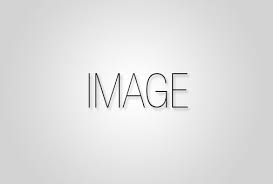 Figure 1: Figure Caption and Image above the caption [In draft mode, Image will not appear on the screen]（图片标题字体Linux Libertine，字号小五，加粗，居中）Theorem/Proof/Lemma. Insert text here for the enunciation or Math statement. Insert text here for the enunciation or Math statement. Insert text here for the enunciation or Math statement. Insert text here for the enunciation or Math statement. Insert text here for the enunciation or Math statement.....Insert text here for the Quotation or Extract, Insert text here for the Quotation or Extract, Insert text here for the Quotation or Extract, Insert text here for the Quotation or Extract, Insert text here for the Quotation or Extract, Insert text here for the Quotation or Extract.1.1 Heading Level 2（二级标题字体Linux Libertine，字号11，加粗，段前9 磅段后4磅）In the below paragraph, it is explained how alt-txt value is placed in MS Word 2010. To add alternative text to a picture in Word 2010, follow these steps:In a Word 2010 document, insert a picture.Right click on the inserted picture and select the Format Picture option.Select the Alt Txt option from the left-side panel options.In the "Title:" and "Description:" text boxes, type the text you want to represent the picture, and then click "Close".Below are steps to place alt-txt value in MS Word 2013/2016. To add alternative text to a picture in Word 2013/2016, follow these steps:In a Word 2013/2016 document, insert a picture.Right click on the inserted picture and select the Format Picture option.In the settings at the right side of the window, click on the "Layout & Properties" icon (3rd option). Expand Alt Txt option.In the "Title:" and "Description:" text boxes, type the text you want to represent the picture, and then click "Close".1.1.1 Heading Level 3. Insert paragraph text here. Insert paragraph text here. Insert paragraph text here. Insert paragraph text here. Insert paragraph text here. Insert paragraph text here. Insert paragraph text here. Insert paragraph text here. Insert paragraph text here. Insert paragraph text here. Insert paragraph text here.1.1.1.1 Heading Level 4. Insert paragraph text here. Insert paragraph text here. Insert paragraph text here. Insert paragraph text here. Insert paragraph text here. Insert paragraph text here. Insert paragraph text here. Insert paragraph text here. Insert paragraph text here. Insert paragraph text here. Insert paragraph text here.（三级标题字体Linux Libertine，字号小五，倾斜，多倍行距1.1）ACKNOWLEDGMENTS（ACKNOWLEDGMENTS字体：Linux Libertine，字号11，加粗，段前19 磅，段后4 磅）Insert paragraph text here. Insert paragraph text here. Insert paragraph text here. Insert paragraph text here. Insert paragraph text here. Insert paragraph text here. Insert paragraph text here. Insert paragraph text here. Insert paragraph text here. Insert paragraph text here. Insert paragraph text here.REFERENCES（REFERENCES字体Linux Libertine，字号11，加粗，段前19 磅，段后4 磅）[1]	FNM Surname (2018). Article Title. Journal Title, 10(3), 1–10.[2]	F.N.M Surname, Article Title, https://www.acm.org/publications/proceedings-template.[3]	F.N.M Surname and F.N.M Surname, 2018 Article Title, The title of book two (2nd. ed.). Publisher Name, City, State, Country.[4]	Ian Editor (Ed.). 2018. The title of book two  (2nd. ed.). University of XXX Press, City, Chapter 100. DOI: http://dx.doi.org/10.1000/0-000-00000-0.（参考文献正文字体Linux Libertine，字号7）Conference Name:ACM Woodstock conferenceConference Short Name:WOODSTOCK’18Conference Location:El Paso, Texas USAISBN:978-1-4503-0000-0/18/06Year:2018Date:JuneCopyright Year:2018Copyright Statement:rightsretainedDOI:10.1145/1234567890RRH: F. Surname et al.Price:$15.00